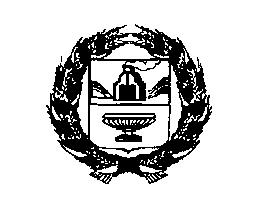 АДМИНИСТРАЦИЯ РЕБРИХИНСКОГО РАЙОНААЛТАЙСКОГО КРАЯПОСТАНОВЛЕНИЕВ соответствии со Стратегией государственной национальной политики Российской Федерации на период до 2025 года, п. 5 ч.1 ст. 15.1 Федерального закона от 06.10.2003г. № 131-ФЗ (ред. от 29.07.2017) «Об общих принципах организации местного самоуправления в Российской Федерации», а также в целях разработки и осуществления мер, направленных на укрепление межнационального и межконфессионального согласия, поддержку и развитие культуры народов Российской Федерации, проживающих на территории Ребрихинского района ПОСТАНОВЛЯЮ:Создать консультативный Совет по межнациональным и межконфессиональным отношениям при главе Ребрихинского района.Утвердить прилагаемое Положение о консультативном Совете по межнациональным и межконфессиональным отношениям при главе района.Утвердить состав консультативного Совета по межнациональным и межконфессиональным отношениям при главе Ребрихинского района.Опубликовать данное постановление в Сборнике муниципальных правовых актов Ребрихинского района Алтайского края и обнародовать на официальном сайте Администрации Ребрихинского района Алтайского края.Контроль за настоящим постановлением возложить на заместителя главы Администрации района по социальным вопросам Кашперову С.П.И.о. главы района  							               В.Ю.Захаров	              Кашперова Светлана Петровна8(38582)22-2-71   Приложение  1       УТВЕРЖДЕНО постановлением АдминистрацииРебрихинского района Алтайского краяот 16.06.2021 № 375Положениео консультативном совете по межнациональным и межконфессиональным отношениям при главе Ребрихинского района1. Общие положения1.1. Консультативный совет по межнациональным и межконфессиональным отношениям при главе Ребрихинского района (далее - Совет) является постоянно действующим совещательным органом, созданным в целях организации и совершенствования взаимодействия главы  Ребрихинского района Алтайского края (далее - глава местного самоуправления района), органов местного самоуправления Ребрихинского района Алтайского края (далее - район) с национально-культурными объединениями и религиозными организациями района по вопросам гармонизации межэтнических и межконфессиональных отношений в районе.1.2. Совет осуществляет свою деятельность на общественных началах.1.3. Совет создается, изменяется и ликвидируется на основании постановления главы местного самоуправления района по инициативе национально-культурных объединений, религиозных организаций или главы местного самоуправления района.1.4. В своей деятельности Совет руководствуется Конституцией Российской Федерации, федеральными законами, указами и распоряжениями Президента Российской Федерации, постановлениями и распоряжениями Правительства Российской Федерации, законами Алтайского края, нормативными правовыми актами Алтайского края, муниципальными правовыми актами и настоящим Положением.2. Основные задачи СоветаОсновными задачами Совета являются:2.1. рассмотрение вопросов, имеющих особое значение в сфере межнациональных и межконфессиональных отношений в районе;2.2. внесение предложений по определению приоритетных направлений работы органов местного самоуправления района в целях достижения взаимного согласия и уважения среди национально-культурных объединений и религиозных организаций;2.3. разработка рекомендаций по налаживанию и укреплению взаимопонимания в сфере межнациональных и межконфессиональных отношений.3. Функции СоветаСовет в целях выполнения возложенных на него задач осуществляетследующие функции:3.1. оказывает содействие повышению эффективности взаимодействия национально-культурных объединений и религиозных организаций с органами местного самоуправления района;3.2. проводит предварительный анализ и обсуждение предложений и инициатив национально-культурных объединений и религиозных организаций;3.3. разрабатывает предложения по согласованию деятельности национально-культурных объединений и религиозных организаций на территории района, установлению и укреплению связей между ними;3.4. разрабатывает рекомендации в сфере межнациональных и межконфессиональных отношений на территории района для органов местного самоуправления района;3.5. решает вопросы, связанные с поддержанием межконфессионального диалога, формированием уважительных и конструктивных взаимоотношений между представителями различных вероисповеданий;3.6. представляет главе местного самоуправления района аналитические материалы и доклады по вопросам политики в области взаимоотношений государства, национально-культурных объединений и религиозныхобъединений;3.7. содействует осуществлению контактов органов местного самоуправления района с национально-культурными объединениями и религиозными объединениями;3.8. формирует справочные и информационно-аналитические материалы по вопросам деятельности Совета.4. Полномочия СоветаВ пределах своих функций Совет может:4.1. Вносить в установленном порядке на рассмотрение главы местного самоуправления района предложения по вопросам деятельности Совета.4.2. Запрашивать в установленном законом порядке необходимую информацию по входящим в компетенцию Совета вопросам.4.3. Приглашать к участию в работе Совета представителей национально-культурных объединений, религиозных объединений, не входящих в его состав, а также представителей федеральных органов государственной власти, органов государственной власти Алтайского края, органов местного самоуправления района, общественных объединений, научных учреждений и организаций.4.4. Заслушивать доклады и отчеты членов Совета о результатах выполнения возложенных на них задач в рамках деятельности Совета.5. Порядок формирования и деятельности Совета5.1. Состав Совета утверждается постановлением главы местного самоуправления района. Совет состоит из председателя, его заместителя, секретаря и членов Совета.5.2. Председателем Совета является глава местного самоуправления района, который осуществляет общее руководство деятельностью Совета и ведет его заседания. Председатель Совета имеет заместителя, который в его отсутствие исполняет обязанности председателя Совета. Организационное обеспечение деятельности совета осуществляет секретарь Совета.5.3. Членами Совета могут быть представители зарегистрированных в установленном законом порядке общественных, национально-культурных, религиозных и иных объединений Алтайского края, территориальных органов федеральных органов государственной власти, органов местного самоуправления, иных органов и организаций.5.3. Совет осуществляет свою деятельность в форме заседаний, проводимых по мере необходимости. Повестка дня заседания Совета формируется с учетом предложений членов Совета, утверждается председателем и доводится до членов Совета секретарем Совета не позднее, чем за три дня до заседания с предоставлением материалов по вопросам, включенным в повестку дня заседания Совета. Внеочередной созыв заседания Совета может быть осуществлен по инициативе председателя Совета, по совместному требованию большинства членов Совета.5.4. Члены Совета присутствуют на заседании лично. Заседание правомочно, если на нем присутствует не менее половины от общего числа членов Совета.5.5. Решения Совета принимаются большинством голосов от числа присутствующих на заседании. При равенстве голосов голос председателя Совета является решающим.5.6. Решения Совета оформляются протоколом, который подписывается председателем и секретарем.5.7. Протокол Совета ведет секретарь Совета. Протокол рассылается всем членам Совета и иным лицам, участвующим в заседании Совета, а также размещается на официальном сайте администрации района в сети Интернет не позднее семи дней со дня заседания.6. Организация деятельности Совета6.1. Организационно-техническое обеспечение деятельности Совета осуществляет секретарь Совета.С этой целью секретарь Совета:- готовит проект повестки дня заседания Совета, организует подготовку материалов к заседаниям Совета;- информирует членов Совета о месте, времени проведения и повестке дня заседания, обеспечивает их необходимыми справочно-информационными материалами;- оформляет протокол заседаний Совета и информирует Совет о ходе применения на практике принятых решений.7. Заключительные положения7.1. Совет не обладает контрольными или распорядительными функциями по отношению к национально-культурным объединениям, религиозным организациям.7.2.Решения Совета носят рекомендательный характер.7.3 Информационное, методическое и организационное обеспечение деятельности Совета, в том числе ведение делопроизводства, осуществляет комитет по культуре и делам молодежи Администрации района._________________  Приложение  2       УТВЕРЖДЕНО постановлением АдминистрацииРебрихинского района Алтайского краяот 16.06.2021 № 375Составконсультативного Советапо вопросам межнациональных и межконфессиональных отношенийпри главе Ребрихинского района______________16.06.2021с. Ребриха№ 375О создании консультативного Совета по межнациональным и межконфессиональным отношениям при главе Ребрихинского районаЗаместитель главы Администрации района по социальным вопросамС.П.КашпероваУправляющий делами Администрации районаВ.Н.Лебедева Начальник юридического отделаС.А.Накоряков1.Шлаузер Людмила ВладимировнаГлава Ребрихинского района, Председатель Совета2.Кашперова Светлана ПетровнаЗаместитель главы Администрации района по социальным вопросам,  заместитель председателя Совета3.Антимонова Виктория АндреевнаГлавный специалист по делам молодежи комитета по культуре и делам молодежи администрации района, секретарь Совета4.Чикильдик Сергей КарповичПредседатель комитета по культуре и делам молодежи, член Совета5.Артамонова Елена ВикторовнаЗаведующая структурным подразделением «Районный краеведческий музей» МКУК «МФКЦ Ребрихинского района Алтайского края имени заслуженного артиста России Алексея Ванина»8.Карпова Елена АлександровнаПредседатель Комитета по образованию Администрации района, член Совета9.Лозовик Николай АнатольевичНачальник полиции ОМВД России по Ребрихинскому району, член совета (по согласованию)12.Тарасова Марина ИвановнаДиректор центра занятости КГКУ «Управление социальной защиты населения по Ребрихинскому району», член Совета (по согласованию)Рыкунова Валентина  ДмитриевнаПредседатель Совета Ребрихинской районной общественной организации возрождения традиционной русской культуры «Родники Касмалы»,член Совета (по согласованию).